Newly Required Health and Safety Trainings for North Carolina Early Care and Education ProfessionalsThe required health and safety trainings for NC have been extended until June 30, 2018.The Child Care Development Block Grant (CCDBG), also called the Child Care Development Fund (CCDF), is a federal grant which provides funding for child care subsidies for low income working families and improvements in child care quality. The recent reauthorization of CCDBG, Child Care and Development Block Grant Act of 2014, brought for the first time in 18 years new state requirements. These requirements promote the health and safety of children in child care, create continuity of access to subsidies for low-income families, better educate parents and the general public about the child care choices available to them, and improve the overall quality of early care and education programs. States must have pre-service or orientation and on-going minimum health and safety training requirements in place for child care providers. Below are the requirements as they are stated in the North Carolina Department of Health and Human Services Division of Child Development and Early Education “Temporary Rules – CCDBG ACT of 2014”10A NCAC 09 .0706 HEALTH AND SAFETY TRAINING REQUIREMENTS(a) Child care administrators and staff members shall complete health and safety training offered by the Division no later than June 30, 2017.(b) The training shall include the following topic areas:(1) Prevention and control of infectious diseases, including immunization;(2) Administration of medication, with standards for parental consent;(3) Prevention of and response to emergencies due to food and allergic reactions;(4) Building and physical premises safety, including identification of and protection from hazards that can cause bodily injury such as electrical hazards, bodies of water, and vehicular traffic;(5) Emergency preparedness and response planning for emergencies resulting from a natural disaster, or a man-caused event;(6) Handling and storage of hazardous materials and the appropriate disposal of bio-contaminants;(7) Precautions in transporting children, if applicable;(8) Prevention of shaken baby syndrome and abusive head trauma;(9) CPR and First Aid training as required in Subparagraphs .0705(b) and (d) of this Section;(10) "Recognizing and Responding to Suspicions of Child Maltreatment" as required in Rule .0705(g) of this Section; and(11) Prevention of sudden infant death syndrome and use of safe sleeping practices.(c) Training hours accrued for the completion of this requirement shall count toward in-service training. However, child care administrators and staff members must complete the health and safety training even if the number of hours accrued exceeds required in-service training, as specified in Rule .0707 of this Section.The rule references are .0706 (b) (1-11), each of the rules will be listed in the learning event catalogue alongside the event to show what is being met in the specific event.  For example, the learning event ‘Medication Administration’ relates to HEALTH AND SAFETY TRAINING Topic Area: 10A NCAC 09 .0706(b)(2)(3).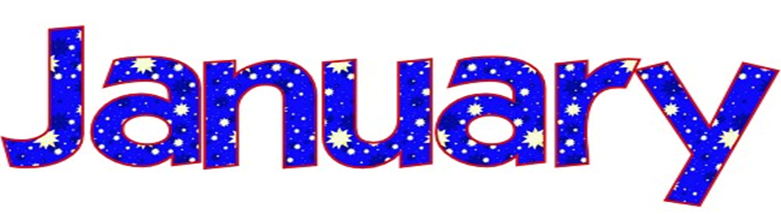 1/18/2018	 6:15 PM - 8:30 PMDevelopmentally Appropriate Behavior: But I’m supposed to act like this! Children use many different kinds of behavior as they grow and test their skills. Some of these behaviors, although appropriate for their developmental age, are still very challenging for teachers. This learning event focuses on understanding when children can be expected to acquire certain social-emotional skills and guides learners toward understanding, respecting and responding to developmentally appropriate behaviors. At the conclusion, learners will be able to distinguish what is appropriate for the child or children in his/her care. Instructor will assess knowledge gained through group activities and feedback provided during presentation. (2 DCDEE contact hour credits - CHCs) $151/20/2018	9:00 AM - 3:00 PMCPR & First Aid This learning event satisfies the HEALTH AND SAFETY TRAINING Topic Area: 10A NCAC 09 .0706(b)(9) CPR teaches basic life support skills for adults, children and infants which includes: how to provide cardiac compressions, breathing for anyone that is in cardiac arrest and how to recognize the early onset of a heart attack. Learners will demonstrate how to correctly apply abdominal thrust technics used on choking victims and how to properly operate an Automated External Defibrillator. In First-Aid, learners will demonstrate how to control bleeding, wrap bleeding injuries, and treat for shock, sudden illnesses, and injuries. After completing this learning event, learners will be able to identify an emergency and apply knowledge gained through hands-on illustration of CPR techniques. A posttest will be given to assess gained knowledge and skills. $40 or * $20 separately1/20/2018	 10:00 AM - 12:00 PMITS SIDS (Sudden Infant Death Syndrome) This learning event satisfies the HEALTH AND SAFETY TRAINING Topic Area: 10A NCAC 09 .0706(b) (11) This required training developed by the NC Healthy Start Foundation's ITS-SIDS project, meets state requirements for ITS-SIDS training. Learners will discuss ways to reduce the risk of SIDS through safe sleep practices for infants. Learners will also review Safe Sleep Policy guidelines, NC Division of Child Development and Early Education licensing rule, maintenance of the proper forms, and other “Best Practice” recommendations. During this learning event, learners will receive the needed information to create a Safe Sleep Policy, updated research about SIDS and local health and safety resources. At the conclusion, learners will be able to define SIDS, identify external stressors and risk factors associate with SIDS and list components of NC Child Care Rules for a Safe Sleep Policy. Learners will be given a Pre/Posttest to assess knowledge gained as a result of this event. (2 DCDEE contact hour credits - CHCs) $20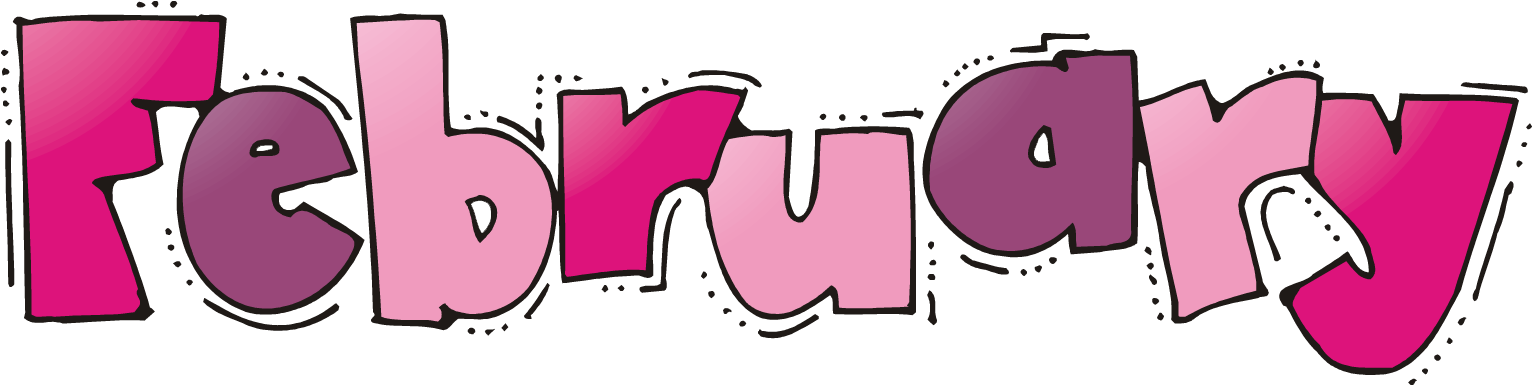 2/3/2018	9:00 AM - 4:00 PM	*SAVE THE DATE*Region 5 Early Care and Education Professionals’ Conference This 1-Day conference is design with the purpose of providing the opportunity for Early Care and Education Providers (ECEPs) to receive the continuing education units (CEUs) and in-service training hours (CHCs) they need at one central location throughout Region 5 and at a discounted price.                                                                                                                                                      More details and registration procedures to follow on specific event brochure and form.2/8/2018 	6:15 PM - 8:30 PMEmergency Preparedness and Response in Child Care - (Part 1) Feb. 8 & (Part 2) Feb. 15This learning event satisfies the HEALTH AND SAFETY TRAINING Topic Area: 10A NCAC 09 .0706(b)(5) The new Emergency Preparedness and Response (EPR) in Child Care Training provides early educators with information and tools to prepare for many types of emergencies. The EPR in Child Care Training addresses new NC Child Care Rules on emergency preparedness, current best practice recommendations, and guidance on completing the online EPR Plan. The EPR Plan template can be found on the North Carolina Emergency Management website. NC Child Care Rules 10A NCAC 09 .0607(b) and 10A NCAC 09 .1705(b)(6) requires that a designated individual from all licensed centers and family child care homes complete the training and be responsible for submitting a facility EPR Plan. Upon completion of this event, learners will be able to develop their facility's EPR plan according to guidelines within the NC Childcare Rules. Instructor will assess knowledge gained through presentation and feedback. The learning event is presented in two 2-hour sessions and includes a one-hour site assignment. MUST ATTEND BOTH SESSIONS TO RECEIVE CERTIFICATE. (Part 1) Feb. 8 & (Part 2) Feb. 15 (0.5 CEU/5.0 DCDEE contact hour credits) $252/8/2018	6:15 PM - 8:30 PMITS SIDS (Sudden Infant Death Syndrome) This learning event satisfies the HEALTH AND SAFETY TRAINING Topic Area: 10A NCAC 09 .0706(b) (11) This required training developed by the NC Healthy Start Foundation's ITS-SIDS project, meets state requirements for ITS-SIDS training. Learners will discuss ways to reduce the risk of SIDS through safe sleep practices for infants. Learners will also review Safe Sleep Policy guidelines, NC Division of Child Development and Early Education licensing rule, maintenance of the proper forms, and other “Best Practice” recommendations. During this learning event, learners will receive the needed information to create a Safe Sleep Policy, updated research about SIDS and local health and safety resources. At the conclusion, learners will be able to define SIDS, identify external stressors and risk factors associate with SIDS and list components of NC Child Care Rules for a Safe Sleep Policy. Learners will be given a Pre/Posttest to assess knowledge gained as a result of this event. (2 DCDEE contact hour credits - CHCs) $202/10/2018	9:30 AM - 3:30 PMSACERS-U School Age Care Environment Rating Scales - UpdatedStop asking, “am I ready?” and instead feel prepared and equipped with knowledge, tools, and strategies to produce a successful SACERS-U score and create an environment that is both appealing and appropriate for the children and the staff. SACERS-U is a learning module designed to assess programs for children of school age, 5 to 12 that provides an in-depth look at school age environments, the importance of interaction, materials, and indicators in the SACERS-Updated assessment. Learners will engage in strategies and activities that relate their environment to the NC Common Core state standards as well as meet the SACERS-U requirements. They will be able to use the SACERS-U tool to improve their school age program environment by locating resources, additional notes for clarification, etc... At the completion, learners will be able to demonstrate scoring an activity area using the SACERS-U and additional notes for clarification, write a sample question that may be included in the interview process, and state two items that are typically low scoring on the SACERS-U Scale. Instructor will assess knowledge through discussion, group activities and Q&A. (0.5 CEU/5.0 DCDEE contact hour credits-CHCs) $252/10/2018	10:00 AM - 2:00 PMPlayground Safety This learning event satisfies the HEALTH AND SAFETY TRAINING Topic Area: 10A NCAC 09 .0706(b)(4) This learning event will satisfy the current playground safety course required by the North Carolina Division of Child Development. Four specific areas will be addressed: Playground Safety Hazards, Playground Supervision; Maintenance and General Upkeep; and Age and Developmentally Appropriate Equipment. Playgrounds are a learning environment for children; therefore, we want to ensure children are safe while they play, learn and explore the outside experience in early childhood settings. At the completion, learners will be able to assess and inspect their playground structures, discuss the importance of outdoor play and implement meaningful activities while on the playground. Instructor will assess knowledge gained through group activities and feedback provided during presentation. (4 DCDEE contact hour credits-CHCs) $202/13/2018	6:15 PM - 8:30 PMBeyond Band-Aids –Revised: Supervision Series (1 of 4-part series)This learning event satisfies the HEALTH AND SAFETY TRAINING Topic Area: 10A NCAC 09 .0706(b) (1)(2)(3)It is a fact that children at home or in childcare will become sick, get hurt, or need to take medicine. Dealing with these situations safely is a serious task. This module contains guidelines for responding appropriately to accidents and illness. It also describes careful procedures for administering medication. SUPERvision Series is a pro-active curriculum developed by the North Carolina Division of Child Development and Early Education (DCDEE) to reduce child abuse and neglect in child care facilities. It was recognized that many abuse/neglect investigations could be prevented if caregivers followed careful and appropriate practices and procedures in supervising children. The goal is aimed at identifying best practices in child care and helping child care providers to adopt these in order to avoid incidents and reports of child abuse and neglect. Most importantly, following these guidelines will protect children from harm. Upon completion of this learning event, learners will be able follow appropriate procedures for handling and administering medication. Instructor will assess knowledge gained through feedback provided during presentation.  (2 DCDEE contact hour credits - CHCs) $15 2/13/2018  	6:15 PM - 8:45 PMThe Environment as a Second Teacher: Managing Challenging Behaviors - (Part 1) Feb. 13 & (Part 2) Feb. 15Training Series (2 of 3) based on the Pyramid Model. Is your classroom ready for an extreme makeover? The environment impacts behavior, and you control the environment – come learn how to make that environment work for you in taming challenging behaviors. At the conclusion, teachers will have the opportunity to assess their own classroom environment and be able to create a guided action plan for design and implementation of a supportive environment in their teaching practice. Instructor will assess knowledge through discussion, group activities and question and answers. Prerequisite: Previously taken 'The Power of Positive Relationships: Managing Challenging Behaviors’.  The learning event is presented in two 2 ½ -hour sessions.MUST ATTEND BOTH SESSIONS TO RECEIVE CERTIFICATE.  (Part 1) Feb. 13 & (Part 2) Feb. 15.  (0.5 CEU/5.0 DCDEE contact hour credits) $25 2/17/2018	9:00 AM - 3:00 PMCPR & First Aid This learning event satisfies the HEALTH AND SAFETY TRAINING Topic Area: 10A NCAC 09 .0706(b)(9) CPR teaches basic life support skills for adults, children and infants which includes: how to provide cardiac compressions, breathing for anyone that is in cardiac arrest and how to recognize the early onset of a heart attack. Learners will also demonstrate how to correctly apply abdominal thrust technics used on choking victims and how to properly operate an Automated External Defibrillator. In First-Aid, learners will demonstrate how to control bleeding, wrap bleeding injuries, and treat for shock, sudden illnesses, and injuries. After completing this learning event, learners will be able to identify an emergency and apply knowledge gained through hands-on illustration of CPR techniques. A posttest will be given to assess gained knowledge and skills. $40 or * $20 separately2/17/2018 	9:00 AM - 4:00 PMITERS-R Infant/Toddler Environment Rating Scale-Revised Are you thinking about going through the scales to increase your star rated license? Is the window open for a visit from the Assessor? Do you want to know what this all mean as the teacher? A thorough revision of the ITERS assesses center-based childcare programs for infants and toddlers up to 30 months of age. Total scale consists of 39 items organized into 7 subscales: Space and Furnishings, Personal Care Routines, Listening and Talking, Activities, Interaction, Program Structure, Parents and Staff. New curriculum and program items in the revised ITERS include helping children understand language; Nature/science; Use of TV, video and computer; free play; and Group play activities. Items have been added to make the scale more inclusive and culturally sensitive, to address professional needs of staff, and to reflect the latest health and safety information. At the conclusion, learners will be able to re-evaluate and adjust their program based on the scale to improve early learning environments. Instructor will assess knowledge gained through feedback provided during presentation. (6 DCDEE contact hour credits-CHCs) $25 2/24/2018	8:00 AM - 5:00 PMMental Health First AidEarly childhood educators are in a unique and important role to be prepared to serve as a first responder to mental health and well-being issues in the lives of children and adults Mental Health First Aid is the initial help offered to a person developing a mental health or substance use problem, or experiencing a mental health crisis. The first aid is given until appropriate treatment and support are received or until the crisis resolves. At the completion, learners will be able to identify risk factors and warning signs of mental health and substance use problems, provide information on depression, anxiety, trauma, psychosis and substance use, list a 5-step action plan to help someone who is developing a mental health problem or in crisis and identify how to access evidence-based professional, peer and self-help resources. Use the link below to register for the training: https://www.eventbrite.com/e/mental-health-first-aid-course-tickets-35436122396 (8 DCDEE contact hour credits - CHCs) $302/24/2018	9:30 AM - 3:30 PMBSAC (Basic School Age Care) A 5-hour introductory level learning event for school age care professionals. This event includes the following modules:  1) Health, Safety, & Nutrition, 2) Environmental Design, 3) Child/Youth Development, 4) Developmentally Appropriate Activities, 5) Guiding Child Behavior, and 6) Quality School Age Care. The NC Division of Child Development and Early Education require this course for school age care professionals working in licensed programs but also a great training for new staff in any afterschool program setting. At the completion of this learning event, learners will be able to sketch quality indoor and outdoor program environments, name and define the four domains of children’s development and identify quality elements of school age care. Knowledge gained will be assess through group activities, feedback and pre and post survey. (0.5 CEU/5.0 DCDEE contact hour credits-CHCs) $25 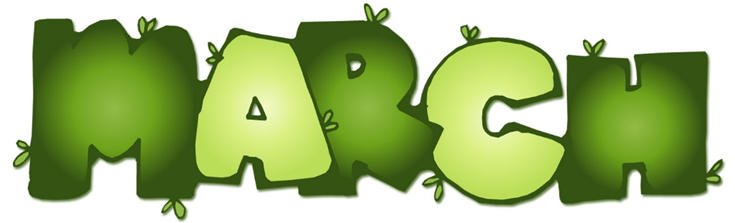 3/8/2018 	6:15 PM - 8:30 PMAbuse, Neglect & ExploitationWith so much happening in today’s society, there is still a need to continue to have the conversation. What is Abuse? What is Neglect? What is Exploitation? Once you learn the true definition, do you have the ability to recognize and respond accordingly? The objectives of this event is for learners to know their responsibility regarding abuse, neglect and exploitation. Learners will define abuse, neglect and exploitation and distinguish what constitutes each in children and adults. At the completion of this event, learners will be able to give a definition of the terms and know how to respond when either is suspected. Instructor will assess knowledge gained through pre- and post-assessments and feedback. (2 DCDEE Contact Hours Credit - CHC) Cost $153/13/2018	6:15 AM - 8:30 PMNC Foundations of Early Learning and Development - (Part 1) Mar. 13 & (Part 2) Mar. 15This learning event updates and combines the previous Foundations documents (i.e., the 2005 Foundations: Early Learning Standards for North Carolina Preschoolers and Strategies Guiding Their Success, and the 2007 Infant Toddler Foundations: Guidelines for Development and Learning for North Carolina's Infants and Toddlers). The revised Foundations spans birth to age 5, it introduces the structure, how to implement them in early childhood, the goals, developmental indicators, and strategies in five developmental domains. After completing this event, learners will be able to articulate how Foundations is structured, develop and implement meaningful developmentally appropriate lesson plans and activities and develop strategies to engage parents in their child’s education. Instructor will assess knowledge gained through group activities and feedback provided during presentation. You can access the PDF version of the book at http://ncchildcare.dhhs.state.nc.us/PDF_forms/NC_Foundations.pdfThe learning event is presented in two 2-hour sessions with a take home assignment.  MUST ATTEND BOTH SESSIONS TO RECEIVE CERTIFICATE. (Part 1) Mar. 13 & (Part 2) Mar. 15(0.5 CEU/5.0 DCDEE contact hour credits-CHCs) $25 3/13/2018	6:15 PM - 8:30 PMReady Set Go:  Supervision Series –Revised: (1 of 4-part series)This learning event satisfies the HEALTH AND SAFETY TRAINING Topic Area: 10A NCAC 09 .0706(b)(4)(7)Would you like to know how to keep children safe during daily routine transportation or on field trips? This module contains guidelines for appropriate supervision, accurate attendance taking, vehicle inspections and much more. SUPERvision Series is a pro-active curriculum developed by the North Carolina Division of Child Development and Early Education (DCDEE) to reduce child abuse and neglect in child care facilities. It was recognized that many abuse/neglect investigations could be prevented if caregivers followed careful and appropriate practices and procedures in supervising children. The goal is aimed at identifying best practices in child care and helping child care providers to adopt these in order to avoid incidents and reports of child abuse and neglect. Most importantly, following these guidelines will protect children from harm. Upon completion of this learning event, learners will be able to plan, execute, and evaluate developmentally appropriate and safe field trip experiences. Instructor will assess knowledge gained through feedback provided during presentation.   (2 DCDEE contact hour credits - CHCs) $153/17/2018	9:00 AM - 3:00 PMCPR & First Aid This learning event satisfies the HEALTH AND SAFETY TRAINING Topic Area: 10A NCAC 09 .0706(b)(9) CPR teaches basic life support skills for adults, children and infants which includes: how to provide cardiac compressions, breathing for anyone that is in cardiac arrest and how to recognize the early onset of a heart attack. Learners will also demonstrate how to correctly apply abdominal thrust technics used on choking victims and how to properly operate an Automated External Defibrillator. In First-Aid, learners will demonstrate how to control bleeding, wrap bleeding injuries, treat for shock, sudden illnesses, and injuries. After completing this learning event, learners will be able to identify an emergency and apply knowledge gained through hands-on illustration of CPR techniques. A posttest will be given to assess gained knowledge and skills. $40 or * $20 separately3/17/2018 	9:00 AM - 4:00 PMECERS-R Early Childhood Environment Rating Scale-Revised Are you thinking about going through the scales to increase your star rated license? Is the window open for a visit from the Assessor? Do you want to know what this all mean as the teacher? A thorough revision of the ECERS, designed as an observational assessment tool used to evaluate and assess quality programs for preschool-kindergarten aged children, from 2 through 5 years of age. The revised ECERS contains inclusive and culturally sensitive indicators for many items. In addition, new items have been added on Interaction (staff-child, child-child and discipline), Curriculum (nature/science and math/number) Health & Safety and Parents & Staff. Scale consists of 43 items organized into 7 subscales: Space and Furnishings, Personal Care Routines, Language-Reasoning, Activities, Interactions, Program Structure, Parents and Staff. At the conclusion, learners will be able to re-evaluate and adjust their program based on the scale to improve early learning environments. Instructor will assess knowledge gained through feedback provided during presentation. (6 DCDEE Contact hour credits-CHCs) $253/17/2018	 10:00 AM - 12:00 PMITS SIDS (Sudden Infant Death Syndrome) This learning event satisfies the HEALTH AND SAFETY TRAINING Topic Area: 10A NCAC 09 .0706(b) (11) This required training developed by the NC Healthy Start Foundation's ITS-SIDS project, meets state requirements for ITS-SIDS training. Learners will discuss ways to reduce the risk of SIDS through safe sleep practices for infants. Learners will also review Safe Sleep Policy guidelines, NC Division of Child Development and Early Education licensing rule, maintenance of the proper forms, and other “Best Practice” recommendations. During this learning event, learners will receive the needed information to create a Safe Sleep Policy, updated research about SIDS and local health and safety resources. At the conclusion, learners will be able to define SIDS, identify external stressors and risk factors associate with SIDS and list components of NC Child Care Rules for a Safe Sleep Policy. Learners will be given a Pre/Posttest to assess knowledge gained as a result of this event. (2 DCDEE contact hour credits - CHCs) $203/24/2018	9:30 AM - 3:30 PMEmergency Preparedness and Response in Child Care This learning event satisfies the HEALTH AND SAFETY TRAINING Topic Area: 10A NCAC 09 .0706(b)(5) The new Emergency Preparedness and Response (EPR) in Child Care Training provides early educators with information and tools to prepare for many types of emergencies. The EPR in Child Care Training addresses new NC Child Care Rules on emergency preparedness, current best practice recommendations, and guidance on completing the online EPR Plan. The EPR Plan template can be found on the North Carolina Emergency Management website. NC Child Care Rules 10A NCAC 09 .0607(b) and 10A NCAC 09 .1705(b)(6) requires that a designated individual from all licensed centers and family child care homes complete the training and is responsible for submitting a facility EPR Plan. Upon completion of this event, learners will be able to develop their facility's EPR plan according to guidelines within the NC Childcare Rules. Instructor will assess knowledge gained through presentation and feedback.                                                                                    (0.5 CEU/5.0 DCDEE contact hour credits) $253/24/2018	9:30 AM - 3:30 PMMeeting the Needs of Young ChildrenWhat are the basic needs that must be met in order for young children to be successful? What do you think would happen if those needs were not met properly? Are you or those involved with the child offering those needs for the whole child? Meeting the needs require more than just the basics, feeding, sheltering, playing and safety. It requires addressing multiple dimensions, including student’s physical, social and emotional health and wellbeing and ensuring that students are actively engaged in a wide variety of experiences and settings within and outside the classroom. Perhaps with a clear understanding and strategies to make sure the needs are met in every learning environment those involved with care can be more effective in the success of the child. At the completion of this event, learners will be able to illustrate through hands-on activities and in-class projects their role in meeting the needs of the whole child that will be effective in the child’s success. Instructor will assess knowledge gained through presentation and feedback. (0.5 CEU/5.0 DCDEE contact hour credits-CHCs) $253/27/2018 	6:15 PM - 8:30 PMCauses of Misbehavior: Why do they act that way?Why do some children come to depend on challenging behaviors while others discover better, more effective ways to get what they want? Generally, children use negative behavior when they lack the skills that would help them meet their needs. Teachers who take time to assess the reason for misbehavior are better able to teach children new social-emotional skills. At the completion, learners will be able to list and discuss the common reasons that children misbehave, a crucial first step in determining how to prevent/reduce challenging behaviors. Instructor will assess knowledge through discussion, group activities and Q&A. (2 DCDEE contact hour credits-CHCs) $153/27/2018	6:15 PM - 8:30 PMITS SIDS (Sudden Infant Death Syndrome) This learning event satisfies the HEALTH AND SAFETY TRAINING Topic Area: 10A NCAC 09 .0706(b) (11) This required training developed by the NC Healthy Start Foundation's ITS-SIDS project, meets state requirements for ITS-SIDS training. Learners will discuss ways to reduce the risk of SIDS through safe sleep practices for infants. Learners will also review Safe Sleep Policy guidelines, NC Division of Child Development and Early Education licensing rule, maintenance of the proper forms, and other “Best Practice” recommendations. During this learning event, learners will receive the needed information to create a Safe Sleep Policy, updated research about SIDS and local health and safety resources. At the conclusion, learners will be able to define SIDS, identify external stressors and risk factors associate with SIDS and list components of NC Child Care Rules for a Safe Sleep Policy. Learners will be given a Pre/Posttest to assess knowledge gained as a result of this event. (2 DCDEE contact hour credits - CHCs) $20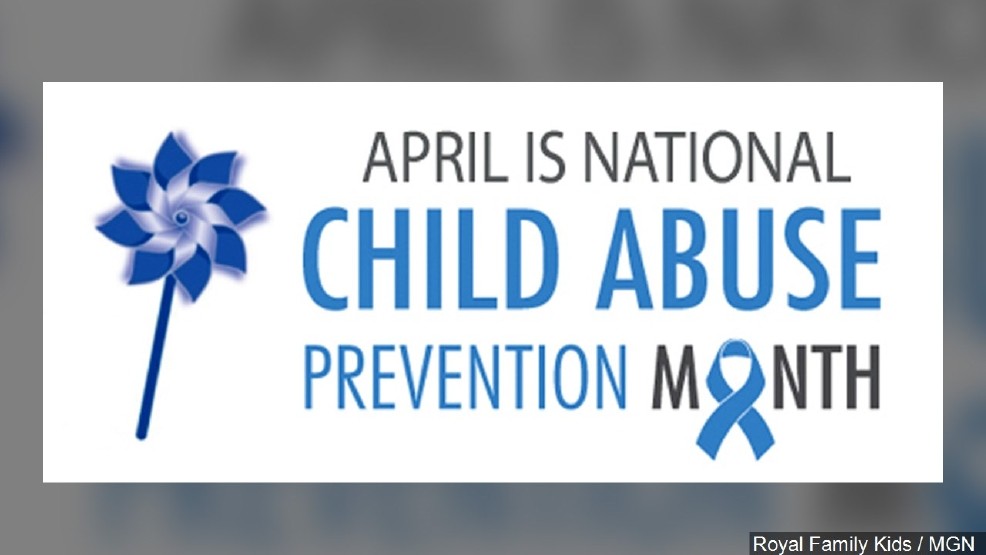 All learning events during the month of April are intentionally offered to help educate and equip early care and education professionals, parents and the community that although abuse is still occurring there are many ways the community can work together to ensure the healthy growth and development of all children.4/10/2018	6:15 PM - 8:30 PMDarkness 2 Light: Stewards of ChildrenThis learning event satisfies the HEALTH AND SAFETY TRAINING Topic Area: 10A NCAC 09 .0706(b)(8) We believe that learning the facts about child sexual abuse helps prevent it. Talking about it helps prevent it. Getting involved helps prevent it. The truth is, if child sexual abuse can be prevented, it can be stopped. That’s why D2L exists – to empower adults through awareness and educational programs to prevent, recognize, and react responsibly to child sexual abuse. This learning event will incorporate a combination of survivor stories, expert advice and practical guidance. At the completion of this event, organization administrators, staff and volunteers will be able to implement effective policies, recognize the signs of sexual abuse in children, and react responsibly if abuse occurs. This event helps to increase awareness of the prevalence, consequences and circumstances of child sexual abuse. Instructor will assess knowledge gained through presentation and feedback. (2 DCDEE contact hour credits - CHCs) 'Free'4/10/2018	6:15 PM - 8:30 PMK.I.S.S. Knowledge In Signs & SymptomsThis learning event satisfies the HEALTH AND SAFETY TRAINING Topic Area: 10A NCAC 09 .0706(b)(1)(2)(3) So many kids have signs and symptoms of illness or disease that go untreated until it is sometimes too late. Can you readily recognize the signs and symptoms of various infections and diseases normally encountered during childhood? This learning event will cover a number of health related issues that sometimes plague our children. During this event, learners will gain precise knowledge in how to recognize those signs and symptoms and determine based on the evidence what immediate attention is needed with a response that will be in a manner that is in the best interest of each child. Upon completion, learners will be able to recognize when medical treatment is needed immediately and make informed recommendations to the parent concerning the child’s signs and symptoms. Instructor will assess knowledge gained through presentation and feedback. (2 DCDEE contact hour credits-CHC) $154/10/2018	6:15 PM - 8:45 PMStress and the Developing Brain: What Every Preschool Teacher Needs to Know - (Part 1) Apr. 10 & (Part 2) Apr. 12We live in a stress-filled world. Stress is something that affects all of us from the youngest to the oldest. While some stress is necessary and positive, too much stress can be toxic. Come learn how the brain develops, our biological need for relationships, and how positive social experiences can buffer the negative effects of stress. At the completion, will be able to discuss and explain the three types of stress responses, the effects of stress on early development and learning, and identify practical strategies that classroom teachers can use every day to reduce stress responses in the preschool children in your care and in yourself. Instructor will assess knowledge through discussion, group activities and question and answers. The learning event is presented in two 2 ½ -hour sessions. MUST ATTEND BOTH SESSIONS TO RECEIVE CERTIFICATE. (Part 1) Apr. 10 & (Part 2) Apr. 12. (0.5 CEU/5.0 DCDEE contact hour credits) $254/12/2018	6:15 PM - 8:30 PMShaken Baby Syndrome (SBS): From Crying to Crisis This learning event satisfies the HEALTH AND SAFETY TRAINING Topic Area: 10A NCAC 09 .0706(b)(8) Why are you crying? Babies by nature have a period of time, which they will cry, and seemingly for no reason at all. Sometimes this inconsolable crying may lead to frustration for parents and caregivers and can by a catalyst to abuse with long-term effects or death (crying to crisis). This event is meant to encourage, inform and empower by providing support and services for the parent and/or caregiver offering information that focuses on scientifically sound literature and the best practice evidence available. A few simple strategies can help caregivers cope with a crying baby and prevent the irreversible harm of SBS. At the conclusion of this learning event, learners will be able to develop strategies and coping mechanisms for parents and professionals. Instructor will assess knowledge gained through group activities and feedback provided during presentation. (2 DCDEE contact hour credits - CHCs) $154/14/2018	9:00 AM - 4:00 PM	*SAVE THE DATE*Region 5 Early Care and Education Professionals’ Conference This 1-Day conference is design with the purpose of providing the opportunity for Early Care and Education Providers (ECEPs) to receive the continuing education units (CEUs) and in-service training hours (CHCs) they need at one central location throughout Region 5 and at a discounted price.                                                                                                                                                      More details and registration procedures to follow on specific event brochure and form.4/21/2018	Time & Location TBD	*SAVE THE DATE*Prevent Child Abuse and Neglect Conference This conference is offered annually to increase awareness and invest in the education of early care and education professionals, parents, and the community in Cumberland and surrounding counties in an effort to prevent abuse, neglect and child maltreatment before it occurs. Partnership for Children collaborates with other community resources to help build safe, stable, nurturing, and healthy relationships for all children. After attending this conference, at minimum, learners will be able to discuss prevention with parents, children and co-workers and identify agencies for resources and reporting. More details and registration procedures to follow on specific event brochure and form.4/24/2018	6:15 PM - 8:30 PMIntroduction to North Carolina Intervention (NCI)This event is a standardized training session offered to prevent the use of restraints and seclusion in any facility. Learners will focus on building positive relationships and avoiding the use of physical interventions. However, if needed, techniques will be demonstrated how to safely use physical interventions, only as a last resort. Upon completion of this learning event, learners will be able to deescalate children with behaviors using techniques learned in class and demonstrate how to hold a child to prevent injury to self or others. Learners will explore how to effectively communicate and interact with people in an intense environment; discuss why people do what they do; and how inside, outside and environmental factors can and do contribute to the behavior. Instructor will assess knowledge gained through demonstration and class participation. (2 DCDEE Contact Hours Credit - CHC) Cost $154/24/2018	6:15 PM - 8:30 PMITS SIDS (Sudden Infant Death Syndrome) This learning event satisfies the HEALTH AND SAFETY TRAINING Topic Area: 10A NCAC 09 .0706(b) (11) This required training developed by the NC Healthy Start Foundation's ITS-SIDS project, meets state requirements for ITS-SIDS training. Learners will discuss ways to reduce the risk of SIDS through safe sleep practices for infants. Learners will also review Safe Sleep Policy guidelines, NC Division of Child Development and Early Education licensing rule, maintenance of the proper forms, and other “Best Practice” recommendations. During this learning event, learners will receive the needed information to create a Safe Sleep Policy, updated research about SIDS and local health and safety resources. At the conclusion, learners will be able to define SIDS, identify external stressors and risk factors associate with SIDS and list components of NC Child Care Rules for a Safe Sleep Policy. Learners will be given a Pre/Posttest to assess knowledge gained as a result of this event. (2 DCDEE contact hour credits - CHCs) $204/28/2018	9:00 AM - 3:00 PMCPR & First Aid This learning event satisfies the HEALTH AND SAFETY TRAINING Topic Area: 10A NCAC 09 .0706(b)(9) CPR teaches basic life support skills for adults, children and infants which includes: how to provide cardiac compressions, breathing for anyone that is in cardiac arrest and how to recognize the early onset of a heart attack. Learners will also demonstrate how to correctly apply abdominal thrust technics used on choking victims and how to properly operate an Automated External Defibrillator. In First-Aid, learners will demonstrate how to control bleeding, wrap bleeding injuries, treat for shock, sudden illnesses, and injuries. After completing this learning event, learners will be able to identify an emergency and apply knowledge gained through hands-on illustration of CPR techniques. A posttest will be given to assess gained knowledge and skills. $40 or * $20 separately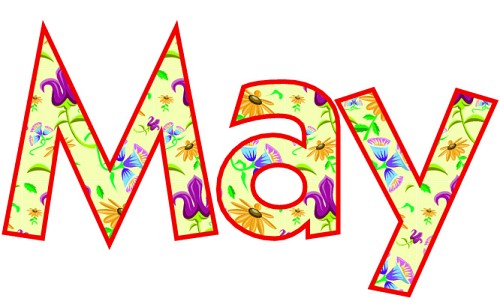 5/12/2018	10:00 AM - 2:00 PMHealth and Safety for Early Care Professionals This learning event satisfies the HEALTH AND SAFETY TRAINING Topic Area: 10A NCAC 09 .0706(b)(1-8)(11) As part of the Federal Child Care and Development Block Grant Act 2014, states must require health and safety pre service or orientation training for all eligible CCDF providers. The intent of the training is to support basic health and safety standards designed to prevent harm to children. As program administrators and teachers in child care programs, the key requirement of your job is to protect and promote the health and well-being of the young children in your care. This means keeping children safe from both injury and illness. This training covers 9 of the mandated topic areas. Upon completion learners will be able to demonstrate actions to maintain the health and safety of all children. Instructor will assess knowledge gained through group discussion and observation. (4 DCDEE contact hour credits - CHCs) $305/12/2018	9:30 AM - 3:30 PMNC Foundations of Early Learning and Development This learning event updates and combines the previous Foundations documents (i.e., the 2005 Foundations: Early Learning Standards for North Carolina Preschoolers and Strategies Guiding Their Success, and the 2007 Infant Toddler Foundations: Guidelines for Development and Learning for North Carolina's Infants and Toddlers). The revised Foundations spans birth to age 5, it introduces the structure, how to implement them in early childhood, the goals, developmental indicators, and strategies in five developmental domains. After completing this event, learners will be able to articulate how Foundations is structured, develop and implement meaningful developmentally appropriate lesson plans and activities and develop strategies to engage parents in their child’s education. Instructor will assess knowledge gained through group activities and feedback provided during presentation. You can access the PDF version of the book at http://ncchildcare.dhhs.state.nc.us/PDF_forms/NC_Foundations.pdf(0.5 CEU/5.0 DCDEE contact hour credits-CHCs) $25 5/15/2018	6:15 PM - 8:30 PMMedication Administration (Part 1) May 15 & (Part 2) May 17This learning event satisfies the HEALTH AND SAFETY TRAINING Topic Area: 10A NCAC 09 .0706(b)(2)(3) This learning event is to inform learners of the rules and regulations of N.C. safety, medication and sanitation requirements to assure the safety of children while in your care. During this event, learners will discuss how to properly administer medications to children by using the six rights to passing medications i.e. the right child, right medication, right time, right dose, right route and right documentation. The learner will be able to explain the types of doses, identify routes of administration and recognize abbreviations. At the completion, learners will be able to administer medication according to the rules and regulations of NC and capable of correctly completing the medication administration record (MAR). Instructor will assess knowledge gained through question and answer session and a post test. The learning event is presented in two 2-hour sessions. MUST ATTEND BOTH SESSIONS TO RECEIVE CERTIFICATE. (Part 1) May 15 & (Part 2) May 17(0.5 CEU/5.0 DCDEE contact hour credits) $255/15/2018	6:15 PM - 8:30 PMPreventing Challenging Behaviors: An ounce of preventionThe environment a teacher creates, paired with her knowledge of the children in her care, can prevent many challenging behaviors in young children. Teachers who create positive social environments find that children more easily develop the social-emotional skills they need to succeed. This session focuses on modifications teachers can make in six key areas of the environment that will prevent and reduce conflict that leads to challenging behaviors. At the completion, learners will be able to state 6 key modifications that can be implemented in their environment to prevent and reduce challenging behaviors. Instructor will assess knowledge gained through group activities and feedback provided during presentation. (2 DCDEE contact hours credits-CHC) $155/19/2018	9:00 AM - 3:00 PMCPR & First Aid This learning event satisfies the HEALTH AND SAFETY TRAINING Topic Area: 10A NCAC 09 .0706(b)(9) CPR teaches basic life support skills for adults, children and infants which includes: how to provide cardiac compressions, breathing for anyone that is in cardiac arrest and how to recognize the early onset of a heart attack. Learners will also demonstrate how to correctly apply abdominal thrust technics used on choking victims and how to properly operate an Automated External Defibrillator. In First-Aid, learners will demonstrate how to control bleeding, wrap bleeding injuries, treat for shock, sudden illnesses, and injuries. After completing this learning event, learners will be able to identify an emergency and apply knowledge gained through hands-on illustration of CPR techniques. A posttest will be given to assess gained knowledge and skills. $40 or * $20 separately5/19/2018 	9:00 AM - 4:00 PMFCCERS-R Family Child Care Environment Rating Scale-Revised Are you thinking about going through the scales to increase your star rated license? Is the window open for a visit from the Assessor? A thorough revision of the FCCERS, designed to assess family child care programs conducted in a provider's home for children from infancy through school-age. The new for the revised edition: accommodates the wider age range often found in family child care programs, offers a deeper focus on sensitivity to cultural and socioeconomic diversity, the special needs of exceptional children have been added to the main scale items and indicators, an additional subscale called "Program Structure”, an expanded score sheet that includes space and forms to collect specific information needed for accurate scoring and a new layout, with each item on a separate page along with the notes for clarification and questions. At the conclusion, learners will be able to re-evaluate and adjust their program based on the scale to improve the family childcare learning environment. Instructor will assess knowledge gained through feedback provided during presentation. (6 DCDEE Contact hour credits-CHCs) $255/19/2018	9:30 AM - 3:30 PMBSAC (Basic School Age Care) A 5-hour introductory level learning event for school age care professionals. This event includes the following modules:  1) Health, Safety, & Nutrition, 2) Environmental Design, 3) Child/Youth Development, 4) Developmentally Appropriate Activities, 5) Guiding Child Behavior, and 6) Quality School Age Care. It is required by the NC Division of Child Development and Early Education for school age care professionals working in licensed programs but also a great training for new staff in any afterschool program setting. At the completion of this learning event, learners will be able to create and promote learning environments that meet all children’s developmental needs, foster positive behavior and identify quality elements of school age care. Knowledge gained will be assess through group activities, feedback and pre and post survey. (0.5 CEU/5.0 DCDEE contact hour credits-CHCs) $25 5/19/2018	 10:00 AM - 12:00 PMITS SIDS (Sudden Infant Death Syndrome) This learning event satisfies the HEALTH AND SAFETY TRAINING Topic Area: 10A NCAC 09 .0706(b) (11) This required training developed by the NC Healthy Start Foundation's ITS-SIDS project, meets state requirements for ITS-SIDS training. Learners will discuss ways to reduce the risk of SIDS through safe sleep practices for infants. Learners will also review Safe Sleep Policy guidelines, NC Division of Child Development and Early Education licensing rule, maintenance of the proper forms, and other “Best Practice” recommendations. During this learning event, learners will receive the needed information to create a Safe Sleep Policy, updated research about SIDS and local health and safety resources. At the conclusion, learners will be able to define SIDS, identify external stressors and risk factors associate with SIDS and list components of NC Child Care Rules for a Safe Sleep Policy. Learners will be given a Pre/Posttest to assess knowledge gained as a result of this event. (2 DCDEE contact hour credits - CHCs) $205/24/2018 	6:15 PM - 8:00 PMReducing Suspension & Expulsion in ECE Programs: Solutions to the DilemmaONLY FACILITY ADMINISTRATORS AND OWNERS SHOULD REGISTER!Suspension and expulsion from child care can have long-lasting negative effects on both children and families. It is the intent of the NC DCDEE to severely limit the use of these exclusionary practices in programs serving children birth-five. This informational meeting will acquaint facility administrators and owners with NC's new Suspension/Expulsion Policy and explore the importance of promoting healthy social-emotional development in preventing the challenging behaviors, which often lead to suspension/expulsion. At the completion of this event, learners will be able to develop effective program policies and procedures, which support the shift from exclusion to retention of young children. Instructor will assess knowledge gained through group discussion and feedback. (1.5 DCDEE Contact Hours Credit - CHC) Cost: FREE5/31/2018 	6:15 PM - 8:30 PMEmergency Preparedness and Response in Child Care - (Part 1) May 31 & (Part 2) June 7This learning event satisfies the HEALTH AND SAFETY TRAINING Topic Area: 10A NCAC 09 .0706(b)(5) The new Emergency Preparedness and Response (EPR) in Child Care Training provides early educators with information and tools to prepare for many types of emergencies. The EPR in Child Care Training addresses new NC Child Care Rules on emergency preparedness, current best practice recommendations, and guidance on completing the online EPR Plan. The EPR Plan template can be found on the North Carolina Emergency Management website. NC Child Care Rules 10A NCAC 09 .0607(b) and 10A NCAC 09 .1705(b)(6) requires that a designated individual from all licensed centers and family child care homes complete the training and be responsible for submitting a facility EPR Plan. Upon completion of this event, learners will be able to develop their facility's EPR plan according to guidelines within the NC Childcare Rules. Instructor will assess knowledge gained through presentation and feedback. The learning event is presented in two 2-hour sessions and includes a one-hour site assignment. MUST ATTEND BOTH SESSIONS TO RECEIVE CERTIFICATE. (Part 1) May 31 & (Part 2) June 7 (0.5 CEU/5.0 DCDEE contact hour credits) $25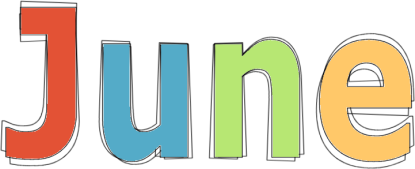 6/2/2018	Time & Location TBD	*SAVE THE DATE*Professional Development College Fair 2018The College Fair provides motivation and encouragement to Early Care and Education Professionals to achieve high scholastic standards. The opportunity offers inspiration to professionals to increase their education, which will increase their quality of care for the children they serve.  If you are interested in learning about or receiving financial aid assistance for college, take advantage of this opportunity                                                                                                                                             More details and registration procedures to follow on specific event brochure and form.6/5/2018	6:15 PM - 8:45 PMBoys In the Preschool Classroom: Supporting and Engaging Them - (Part 1) June 5 & (Part 2) June 7Boys, especially high energy and boys of color, continue to be expelled from pre-kindergarten programs across the U.S. One study suggests that 'boys “are treated like defective girls” implying that boys’ slower developmental rates, physical response styles and kinetic learning behaviors are seen as deficits and teachers wish them to be firmly and swiftly “corrected”. At the conclusion of this high-energy session, learners will be able to discuss common issues teachers identify concerning boys and explore ways that teachers can create a learning environment that supports and engages boys (as well as girls). Instructor will assess knowledge through discussion, group activities and question and answers. The learning event is presented in two 2 ½ -hour sessions. MUST ATTEND BOTH SESSIONS TO RECEIVE CERTIFICATE. (Part 1) June 5 & (Part 2) June 7 (0.5 CEU/5.0 DCDEE contact hour credits) $256/5/2018	6:15 PM - 8:30 PMITS SIDS (Sudden Infant Death Syndrome) This learning event satisfies the HEALTH AND SAFETY TRAINING Topic Area: 10A NCAC 09 .0706(b) (11) This required training developed by the NC Healthy Start Foundation's ITS-SIDS project, meets state requirements for ITS-SIDS training. Learners will discuss ways to reduce the risk of SIDS through safe sleep practices for infants. Learners will also review Safe Sleep Policy guidelines, NC Division of Child Development and Early Education licensing rule, maintenance of the proper forms, and other “Best Practice” recommendations. During this learning event, learners will receive the needed information to create a Safe Sleep Policy, updated research about SIDS and local health and safety resources. At the conclusion, learners will be able to define SIDS, identify external stressors and risk factors associate with SIDS and list components of NC Child Care Rules for a Safe Sleep Policy. Learners will be given a Pre/Posttest to assess knowledge gained as a result of this event. (2 DCDEE contact hour credits - CHCs) $206/5/2018	6:00 PM - 9:00 PMCPR (ONLY) This learning event satisfies the HEALTH AND SAFETY TRAINING Topic Area: 10A NCAC 09 .0706(b)(9) CPR teaches basic life support skills for adults, children and infants which includes: how to provide cardiac compressions, breathing for anyone that is in cardiac arrest and how to recognize the early onset of a heart attack. Learners will also demonstrate how to correctly apply abdominal thrust technics used on choking victims and how to properly operate an Automated External Defibrillator. $20 6/7/2018	6:15 PM - 8:30 PMPartnering with Parents: Helping Parents and Providers Understand Temperament A child's temperament influences not only his or her style of interaction but also the very way in which he or she understands and experiences the world and the people in it. Although no temperament can be labeled 'good' or 'bad,' temperament characteristics, may either increase or decrease a child's risk of having a poor fit with his or her environment and caregivers. In this learning event, learners will become aware of how their own temperaments, their reactions to others' temperaments, and how the child care environment can interact to support a child's healthy development. Upon completing this learning event, learners will be able to explain the three temperament types; define five key temperament traits and illustrate how best to assist parents in understanding their own and their children's temperaments. Knowledge gained will be assess through group activities, feedback and pre and post assessments.          (2 DCDEE contact hour credits - CHCs) $156/14/2018	6:00 PM - 9:00 PMFirst Aid (ONLY) This learning event satisfies the HEALTH AND SAFETY TRAINING Topic Area: 10A NCAC 09 .0706(b)(9) First aid is the assistance given to any person suffering a sudden illness or injury with care provided to preserve life, prevent the condition from worsening, and/or promote recovery. Upon completion, learners will demonstrate how to control bleeding, wrap bleeding injuries, and treat for shock, sudden illnesses, and injuries in emergency situations. A posttest will be given to assess gained knowledge and skills. $206/16/2018	9:00 AM - 4:00 PM	*SAVE THE DATE*Region 5 Early Care and Education Professionals’ Conference This 1-Day conference is design with the purpose of providing the opportunity for Early Care and Education Providers (ECEPs) to receive the continuing education units (CEUs) and in-service training hours (CHCs) they need at one central location throughout Region 5 and at a discounted price.                                                                                                                                                      More details and registration procedures to follow on specific event brochure and form.6/21/2018 	6:15 PM - 8:00 PMReducing Suspension & Expulsion in ECE Programs: Solutions to the DilemmaONLY FACILITY ADMINISTRATORS AND OWNERS SHOULD REGISTER!Suspension and expulsion from child care can have long-lasting negative effects on both children and families. It is the intent of the NC DCDEE to severely limit the use of these exclusionary practices in programs serving children birth-five. This informational meeting will acquaint facility administrators and owners with NC's new Suspension/Expulsion Policy and explore the importance of promoting healthy social-emotional development in preventing the challenging behaviors, which often lead to suspension/expulsion. At the completion of this event, learners will be able to develop effective program policies and procedures, which support the shift from exclusion to retention of young children. Instructor will assess knowledge gained through group discussion and feedback. (1.5 DCDEE Contact Hours Credit - CHC) Cost: FREE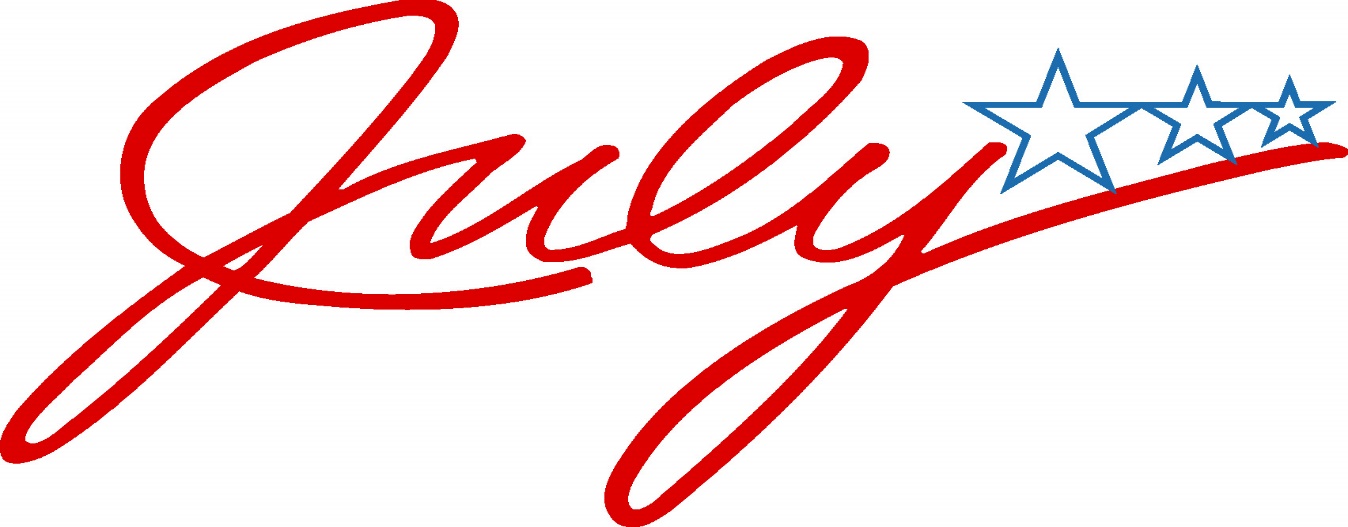 7/14/2018	9:00 AM - 2:30 PMBSAC (Basic School Age Care) A 5-hour introductory level learning event for school age care professionals. This event includes the following modules:  1) Health, Safety, & Nutrition, 2) Environmental Design, 3) Child/Youth Development, 4) Developmentally Appropriate Activities, 5) Guiding Child Behavior, and 6) Quality School Age Care. The NC Division of Child Development and Early Education require this course for school age care professionals working in licensed programs but also a great training for new staff in any afterschool program setting. At the completion of this learning event, learners will be able to sketch quality indoor and outdoor program environments, name and define the four domains of children’s development and identify quality elements of school age care. Knowledge gained will be assess through group activities, feedback and pre and post survey. (0.5 CEU/5.0 DCDEE contact hour credits-CHCs) $25 7/14/2018	 10:00 AM - 12:00 PMITS SIDS (Sudden Infant Death Syndrome) This learning event satisfies the HEALTH AND SAFETY TRAINING Topic Area: 10A NCAC 09 .0706(b) (11) This required training developed by the NC Healthy Start Foundation's ITS-SIDS project, meets state requirements for ITS-SIDS training. Learners will discuss ways to reduce the risk of SIDS through safe sleep practices for infants. Learners will also review Safe Sleep Policy guidelines, NC Division of Child Development and Early Education licensing rule, maintenance of the proper forms, and other “Best Practice” recommendations. During this learning event, learners will receive the needed information to create a Safe Sleep Policy, updated research about SIDS and local health and safety resources. At the conclusion, learners will be able to define SIDS, identify external stressors and risk factors associate with SIDS and list components of NC Child Care Rules for a Safe Sleep Policy. Learners will be given a Pre/Posttest to assess knowledge gained as a result of this event. (2 DCDEE contact hour credits - CHCs) $207/19/2018	6:15 PM - 8:30 PMITS SIDS (Sudden Infant Death Syndrome) This learning event satisfies the HEALTH AND SAFETY TRAINING Topic Area: 10A NCAC 09 .0706(b) (11) This required training developed by the NC Healthy Start Foundation's ITS-SIDS project, meets state requirements for ITS-SIDS training. Learners will discuss ways to reduce the risk of SIDS through safe sleep practices for infants. Learners will also review Safe Sleep Policy guidelines, NC Division of Child Development and Early Education licensing rule, maintenance of the proper forms, and other “Best Practice” recommendations. During this learning event, learners will receive the needed information to create a Safe Sleep Policy, updated research about SIDS and local health and safety resources. At the conclusion, learners will be able to define SIDS, identify external stressors and risk factors associate with SIDS and list components of NC Child Care Rules for a Safe Sleep Policy. Learners will be given a Pre/Posttest to assess knowledge gained as a result of this event. (2 DCDEE contact hour credits - CHCs) $207/19/2018	6:15 AM - 8:30 PMNC Foundations of Early Learning and Development - (Part 1) July 19 & (Part 2) July 26This learning event updates and combines the previous Foundations documents (i.e., the 2005 Foundations: Early Learning Standards for North Carolina Preschoolers and Strategies Guiding Their Success, and the 2007 Infant Toddler Foundations: Guidelines for Development and Learning for North Carolina's Infants and Toddlers). The revised Foundations spans birth to age 5, it introduces the structure, how to implement them in early childhood, the goals, developmental indicators, and strategies in five developmental domains. After completing this event, learners will be able to articulate how Foundations is structured, develop and implement meaningful developmentally appropriate lesson plans and activities and develop strategies to engage parents in their child’s education. Instructor will assess knowledge gained through group activities and feedback provided during presentation. You can access the PDF version of the book at http://ncchildcare.dhhs.state.nc.us/PDF_forms/NC_Foundations.pdfThe learning event is presented in two 2-hour sessions with a take home assignment.  MUST ATTEND BOTH SESSIONS TO RECEIVE CERTIFICATE. (Part 1) July 19 & (Part 2) July 26(0.5 CEU/5.0 DCDEE contact hour credits-CHCs) $25 7/21/2018	9:00 AM - 11:00 AMPlanning Activities: Incorporating NCFELD in Daily Activity PlansThis learning event will coincide with the NC Foundations for Early Learning and Development (NCFELD). This learning event will focus on creating age appropriate activities in family child care homes and centers based on the domains in NCFELD. Also to provide and understanding of how to use instructional practices related to activity planning that promote learning and development. At the completion, learners will be able to articulate the relationships between targeted instructional practices, NC Foundations for Early Learning and Development, and NC Professional Teaching standards. Instructor will assess knowledge gained through group activities and feedback provided during presentation.  (2 DCDEE contact hour credits-CHCs) $157/21/2018	9:00 AM - 1:00 PMPlayground Safety This learning event satisfies the HEALTH AND SAFETY TRAINING Topic Area: 10A NCAC 09 .0706(b)(4) This learning event will satisfy the current playground safety course required by the North Carolina Division of Child Development. Four specific areas will be addressed: Playground Safety Hazards, Playground Supervision; Maintenance and General Upkeep; and Age and Developmentally Appropriate Equipment. Playgrounds are a learning environment for children; therefore, we want to ensure children are safe while they play, learn and explore the outside experience in early childhood settings. At the completion, learners will be able to assess and inspect their playground structures, discuss the importance of outdoor play and implement meaningful activities while on the playground. Instructor will assess knowledge gained through group activities and feedback provided during presentation. (4 DCDEE contact hour credits-CHCs) $20Region 5 Lead AgencyLearning Events CatalogueJanuary - June 2018Professional Development Career Center (PDCC)351 Wagoner Dr. Fayetteville, NC 28303910-860-2277, ext. 2537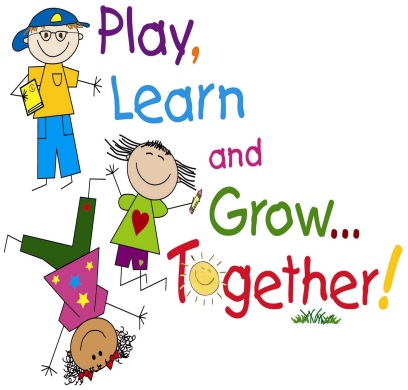 Website: www.ccpfc.orgRegistration Policies and ProceduresRegion 5 Lead AgencyLearning Events CatalogueJanuary - June 2018Professional Development Career Center (PDCC)351 Wagoner Dr. Fayetteville, NC 28303910-860-2277, ext. 2537Website: www.ccpfc.orgRegistration Policies and ProceduresRegion 5 Lead AgencyLearning Events CatalogueJanuary - June 2018Professional Development Career Center (PDCC)351 Wagoner Dr. Fayetteville, NC 28303910-860-2277, ext. 2537Website: www.ccpfc.orgRegistration Policies and ProceduresPreregistration and payments are required for all learning events. Registration is accepted by one of the following methods: online, in person, or via mail. There will be a fee for all learning events and conferences, unless otherwise noted. All checks or money orders should be made payable to: Partnership for Children of Cumberland County.  Payments will not be accepted the day of the learning event.Preregistration and payments are required for all learning events. Registration is accepted by one of the following methods: online, in person, or via mail. There will be a fee for all learning events and conferences, unless otherwise noted. All checks or money orders should be made payable to: Partnership for Children of Cumberland County.  Payments will not be accepted the day of the learning event.All events will close 5 days prior to the learning event date or when the learning event reaches the maximum capacity. Registrations mailed and/or received after the deadline will only be accepted if there is space available. If not, you will receive a credit or the option to choose another learning events. All events will close 5 days prior to the learning event date or when the learning event reaches the maximum capacity. Registrations mailed and/or received after the deadline will only be accepted if there is space available. If not, you will receive a credit or the option to choose another learning events. Learning events will close 15 minutes after the start time. Late entry will not be permitted. Learners must stay the entire time of the class to receive credit (CHC or CEU). If learner must leave early, a certificate will not be issued and the learner will receive a notification of incompletion.Learning events will close 15 minutes after the start time. Late entry will not be permitted. Learners must stay the entire time of the class to receive credit (CHC or CEU). If learner must leave early, a certificate will not be issued and the learner will receive a notification of incompletion.Children and/or other non-registered guests are not permitted into any learning event.No refund or credit will be provided for no-shows. The registration amount paid will be used for the cost of printing and preparation. Failure to cancel or “no-shows” for learning events offered at no cost will automatically prohibit you from taking advantage of future learning events offered at no cost.Children and/or other non-registered guests are not permitted into any learning event.No refund or credit will be provided for no-shows. The registration amount paid will be used for the cost of printing and preparation. Failure to cancel or “no-shows” for learning events offered at no cost will automatically prohibit you from taking advantage of future learning events offered at no cost.Twenty-four (24) hour cancellation notice is required to receive a credit or transfer to another learning event. In the event of an illness or family emergency that prohibits learners from attending the learning event, please notify a PDCC staff member within 3 days of the unattended learning event. No refund will be provided; however, a credit will be issued. Credits are valid for 90 days. A minimum of 10 spaces must be filled before a learning event will be conducted. If this number is not reached, PDCC reserve the right to cancel the event. Learners will be notified by phone or email of any cancellations and a credit issued or learners transferred to another class. Early registration is strongly encouraged. DON’T WAIT! If you wait, the class of your choosing may either be full or canceled. All Region 5 learning events will follow the Cumberland County Government Offices cancellation policy for inclement weather.All Region 5 learning events will follow the Cumberland County Government Offices cancellation policy for inclement weather.Learners will be provided a certificate of completion indicating NCDCDEE contact hour credits (CHC) or continuing education units (CEUs) for the amount of time the learning event is held. No additional certificates will be kept on file.  Please make copies of all certificates for employment and/or personal use.Learners will be provided a certificate of completion indicating NCDCDEE contact hour credits (CHC) or continuing education units (CEUs) for the amount of time the learning event is held. No additional certificates will be kept on file.  Please make copies of all certificates for employment and/or personal use.Learners can request a copy of their learning event transcript through PDCC office with the appropriate completed documentation. Please contact our office for more information.Learners can request a copy of their learning event transcript through PDCC office with the appropriate completed documentation. Please contact our office for more information.Unprofessional, disruptive or rude behavior will not be tolerated. You will be asked to leave and no credit will be issued. Please turn off cell phones during the learning event.Unprofessional, disruptive or rude behavior will not be tolerated. You will be asked to leave and no credit will be issued. Please turn off cell phones during the learning event.12.Target audience for all learning events: (ECEP) Early Care and Education Professionals (teachers, directors, school age, NC-PreK, and Family Child Care providers). However, parents, respite caregivers and community members are welcomed to attend. All pre-requisites or technology requirements, if any, will be listed in the description of the learning event. Instructors have no proprietary interest in the development or marketing of learning events.Target audience for all learning events: (ECEP) Early Care and Education Professionals (teachers, directors, school age, NC-PreK, and Family Child Care providers). However, parents, respite caregivers and community members are welcomed to attend. All pre-requisites or technology requirements, if any, will be listed in the description of the learning event. Instructors have no proprietary interest in the development or marketing of learning events.